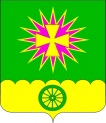 СОВЕТ НОВОВЕЛИЧКОВСКОГО СЕЛЬСКОГО ПОСЕЛЕНИЯДИНСКОГО РАЙОНАРЕШЕНИЕот 27.05.2022						                                 № 196-47/4станица НововеличковскаяО внесении изменений  в решение Совета Нововеличковского сельского поселения Динского района от 27.04.2021№ 130-32/4«Об утверждении Правил благоустройства и санитарного содержания территории Нововеличковского сельского поселения Динского района»В целях приведения Правил благоустройства и санитарного содержания территории Нововеличковского сельского поселения Динского района в соответствие с действующим федеральным законодательством и законодательством Краснодарского края, в соответствии с пунктом 11 части 10 статьи 35, статьей 45.1 Федерального закона от 6 октября 2003 года № 131-ФЗ «Об общих принципах организации местного самоуправления в Российской Федерации», на основании п. 11 ст. 26 Устава Нововеличковского сельского поселения Динского района, Совет Нововеличковского сельского поселения Динского района р е ш и л:1. Внести в решение Совета Нововеличковского сельского поселения Динского района от 27.04.2021 № 130-32/4 «Об утверждении Правил благоустройства и санитарного содержания территории Нововеличковского сельского поселения Динского района», следующие изменения:1) В подпункте 4.3.4.3. пункта 4.3.4 части 4 «Благоустройство на территориях общего назначения» слова «бытовые отходы» заменить словами «твердые коммунальные отходы»;2) В подпункте 10.2.33 пункта 10.2 части 10 «Эксплуатация объектов благоустройства» слова «бытовые отходы» заменить словами «отходы производства и потребления»;3) Подпункт 11.6.5. пункта 11.6 части 11 «Содержание домашних животных» изложить в новой редакции:«11.6.5. Отлов животных без владельцев, транспортировка и немедленная передача в приюты для животных производится в соответствии с действующим законодательством Российской Федерации и Краснодарского края в целях предупреждения распространения инфекционных и инвазионных заболеваний, общих для человека и животных, обеспечения порядка и спокойствия населения и основывается на принципах гуманного отношения к животным и соблюдения норм общественной нравственности. Осуществлять отлов животных без владельцев в присутствии детей не допускается, за исключением случаев, если животные без владельцев представляют общественную опасность.»;4) Пункт 11.7 части 11 «Содержание домашних животных» изложить в новой редакции:«11.7. Собаки и кошки (независимо от их породы и назначения), находящиеся в общественных местах без сопровождающих лиц, кроме оставленных временно владельцами на привязи у магазинов, аптек, предприятий бытового обслуживания и пр., считаются животными без владельцев и подлежат отлову, транспортировке и немедленной передаче в приюты для животных в установленном законодательством Российской Федерации и Краснодарского края порядке.»;5) Пункт 11.8 части 11 «Содержание домашних животных» изложить в новой редакции: «11.8. Отлов животных без владельцев, в том числе их транспортировку и немедленную передачу в приюты для животных осуществляет специализированная организация.Сбор трупов павших животных без владельцев их обеззараживание, транспортировку осуществляет специализированная организация по утилизации биологических отходов.».2. Администрации Нововеличковского сельского поселения настоящее решение обнародовать в установленном порядке и разместить на официальном сайте Нововеличковского сельского поселения Динского района в сети интернет.3. Контроль за выполнением настоящего решения возложить на комиссию по вопросам ЖКХ и благоустройства Совета Нововеличковского сельского поселения Динского района (Пергунов).4. Решение вступает в силу после его официального обнародования.Председатель Совета Нововеличковского сельского поселения Динского района                                                 С.А.Журиков Глава Нововеличковского сельского поселения Динского района                                                                                      Г.М.Кова